Об утверждение порядка формирования перечня земельных участков, находящихся в муниципальной собственности, и земельных участков, государственная собственность на которые не разграничена  предназначенных для предоставления гражданам в собственность бесплатно для индивидуального жилищного строительства, ведения личного подсобного хозяйства в первоочередном порядке.        В соответствии с Земельным кодексом Российской Федерации, Законом Чувашской Республики от 23.11.2023 № 82 «О предоставлении земельных участков отдельным категориям граждан в собственность бесплатно на территории Чувашской Республики», Распоряжением Президента Российской Федерации от 06.06.223 № 174-рп «О дополнительных мерах социальной поддержки военнослужащих лиц, заключивших контракт о пребывании в добровольческом формировании, содействующем выполнению задач, возложенных на Вооруженные Силы Российской Федерации, и членов их семей», администрация Алатырского муниципального округа                                                         постановляет:       1. Утвердить прилагаемый Порядок формирования перечня земельных участков, находящихся в муниципальной собственности, и земельных участков, государственная собственность на которые не разграничена, предназначенных для предоставления гражданам в собственность бесплатно для индивидуального жилищного строительства, ведения личного подсобного хозяйства в первоочередном порядке.        2. Контроль за исполнением настоящего постановления возложить на начальника отдела экономики и муниципального имущества администрации Алатырского муниципального округа Чувашской Республики.        3. Настоящее постановление вступает в силу после его официального опубликования.Утвержден
 постановлением администрации
Алатырского муниципальногоокруга Чувашской Республики
от 27.03.2024 года N 159Порядок формирования перечня земельных участков, находящихся в муниципальной собственности, и земельных участков, государственная собственность на которые не разграничена, предназначенных для предоставления гражданам в собственность бесплатно для индивидуального жилищного строительства, ведения личного подсобного хозяйства в первоочередном порядке 
            1. Настоящий Порядок определяет процедуру и сроки формирования перечня земельных участков, находящихся в муниципальной собственности, и земельных участков, государственная собственность на которые не разграничена, предназначенных для предоставления гражданам в собственность бесплатно для индивидуального жилищного строительства, ведения личного подсобного хозяйства в первоочередном порядке с Законом Чувашской Республики от 23 .11.2023 № 82 "О предоставлении земельных участков отдельным категориям граждан в собственность бесплатно на территории Чувашской Республики" (далее - Закон).2. Земельные участки для целей, установленных Законом, формируются в соответствии с законодательством Российской Федерации и законодательством Чувашской Республики и подлежат включению в перечень земельных участков, находящихся в муниципальной собственности Алатырского муниципального округа Чувашской Республики, а также земельных участков, государственная собственность на которые не разграничена, предназначенных для предоставления гражданам в первоочередном порядке в собственность бесплатно (далее - перечень земельных участков) для индивидуального жилищного строительства и личного подсобного хозяйства.3. Формирование земельных участков, предназначенных для предоставления гражданам в первоочередном порядке в собственность бесплатно, осуществляется территориальными отделами Управления по благоустройству и развитию территорий администрации Алатырского муниципального округа Чувашской Республики (далее - структурные подразделения) исходя из наличия земельных участков, не занятых зданиями, сооружениями и не обремененных правами третьих лиц, в соответствии с документами территориального планирования, правилами землепользования и застройки, документацией по планировке территории, землеустроительной документацией. Реестр учета граждан в качестве лиц, имеющих право на предоставление земельных участков в соответствии с Законом Чувашской Республики "О предоставлении земельных участков отдельным категориям граждан в собственность бесплатно на территории Чувашской Республики" ведется раздельно по месту жительства (пребывания) граждан в муниципальном образовании «Алатырского муниципального округа Чувашской Республики».4. Формирование Перечня земельных участков осуществляется не позднее 15 рабочих дней со дня получения выписки из Единого государственного реестра недвижимости об основных характеристиках объекта недвижимости, предназначенного для предоставления гражданам в собственность бесплатно и утверждается постановлением администрации Алатырского муниципального округа Чувашской Республики.Перечень земельных участков должен содержать характеристики земельных участков, включая их местоположение, адрес, кадастровые номера, площадь и вид разрешенного использования земельного участка.5. Утвержденный постановлением администрации Алатырского муниципального округа Чувашской Республики Перечень земельных участков, а также изменения к нему подлежат опубликованию на официальном сайте администрации Алатырского муниципального округа Чувашской Республики.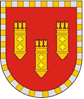 АДМИНИСТРАЦИЯ АЛАТЫРСКОГО МУНИЦИПАЛЬНОГО ОКРУГАЧУВАШСКОЙ РЕСПУБЛИКИПОСТАНОВЛЕНИЕ27.03.2024 № 159г. АлатырьУЛАТӐР МУНИЦИПАЛИТЕТ ОКРУГӖН АДМИНИСТРАЦИЙӖЧӐВАШ РЕСПУБЛИКИНЙЫШĂНУ27.03.2024 № 159Улатӑр г.Глава Алатырскогомуниципального округа                                                                                     Н.И. Шпилевая